Муниципальное казенное общеобразовательное учреждение«Элисенваарская средняя общеобразовательная школа»(МКОУ «Элисенваарская СОШ»)186720 Республика Карелия, Лахденпохский р-н, п. Элисенваара, ул. Школьная, д.7,тел/факс (814)50 33-651, elis-ch-37@yandex.ruХод урока:I. Изучение нового материала. (30 мин) ФизикаВнимательно ознакомьтесь с учебными материалами на новую тему «Равномерное движение тел. Скорость. Уравнение равномерного движения. Решение задач.» читаем п. 4 в учебнике «Физика» Г.Я.Мякишев. Рассмотреть решение задач 1-4 (стр. 24-25) в п. 5 «Примеры решения задач по теме «Равномерное прямолинейное движение»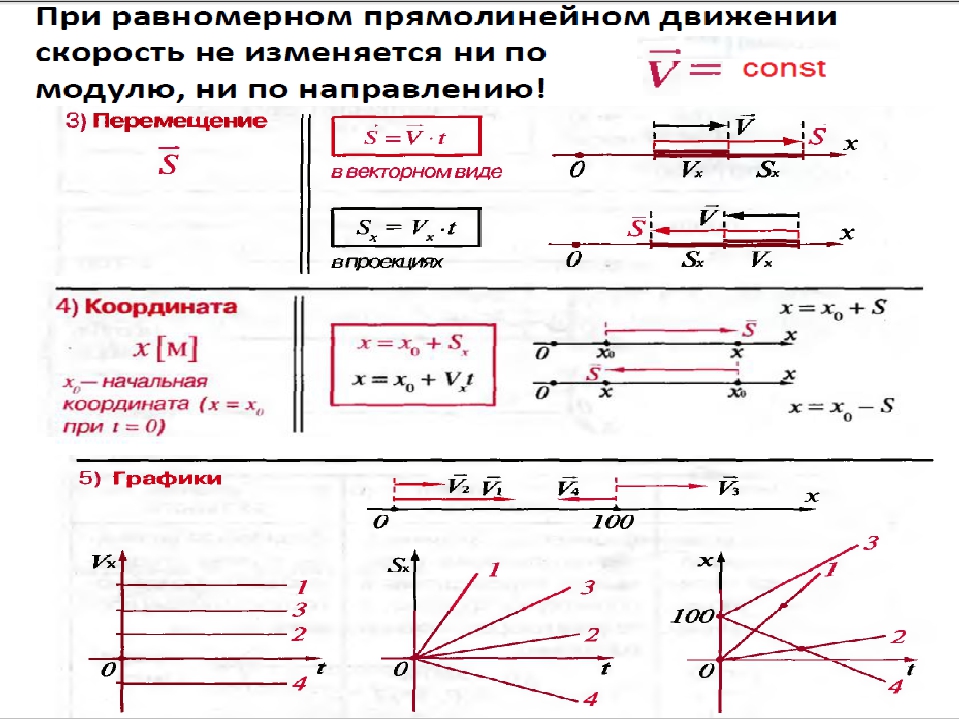 II. Закрепление пройденного материала. (30 мин). Элективный курсРешить задачи 2, 4 на стр.26 в учебнике «Физика» Г.Я.МякишевКласс10Адрес для отправки выполненного задания+79214580631 личным сообщением https://vk.com/anna_dashkevichПредмет Физика и Элективный курсАдрес для отправки выполненного задания+79214580631 личным сообщением https://vk.com/anna_dashkevichУчительСолохина А.П.Время консультаций14.00 ч – 17.00 ч. /+79214580631Дата проведения урока 17.05.2020г (по расписанию)Срок сдачи на проверку/срок изучения17.05 до 19:00 отправить фотографию (сообщение)Тема урока«Равномерное движение тел. Скорость. Уравнение равномерного движения. Решение задач.»Срок сдачи на проверку/срок изучения17.05 до 19:00 отправить фотографию (сообщение)